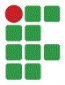  INSTITUTO FEDERAL DE EDUCAÇÃO, CIÊNCIA E TECNOLOGIA DO AMAPÁNOME DO CURSOCAMPUS MACAPÁNOME COMPLETO DO AUTORTÍTULO DO TRABALHO: subtítulo (se houver)LOCALANO DE ENTREGANOME COMPLETO DO AUTORTÍTULO DO TRABALHO: subtítulo (se houver)Trabalho de Conclusão de Curso apresentado a coordenação do curso ???????????????? como requisito avaliativo para obtenção do título de ???????????????????.Orientador: Dr. ???????????????????????.Coorientador: Dr. ??????????????????????LOCALANO DE ENTREGAPágina reservada para a ficha catalográfica, que você pode elaborar por meio do Gerador de Ficha Catalográfica on-line do IFAP.NOME COMPLETO DO AUTORTÍTULO DO TRABALHO: subtítulo (se houver)Trabalho de Conclusão de Curso apresentado a coordenação do curso ???????????????? como requisito avaliativo para obtenção do título de ???????????????????.Orientador: Dr. ???????????????????????.Coorientador: Dr. ??????????????????????BANCA EXAMINADORA_________________________________________________________Prof. Dr. Xxxxxxxxxx Xxxxxx Xxxxxx (Orientador)Instituto Federal de Educação, Ciência e Tecnologia do Amapá_________________________________________________________Profa. Ma. Xxxxxxx Xxxxxx xx XxxxxxxInstituto Federal de Educação, Ciência e Tecnologia do Amapá_________________________________________________________Profa. Dra. Xxxxxxxx Xxxxxx XxxxxxxxxUniversidade Federal do ParáApresentado em: ___ / ___ / ____.Conceito/Nota: _______________Aos meus pais que não mediram esforços para que eu tivesse uma educação baseada em adquirir conhecimentos.AGRADECIMENTOS1 enter de espaço 1,5Ao meu orientador.........Ao meu Coorientador..........A minha família, pelo incentivo.........Aos professores...............“O principal processo da escola é o ensino aprendizagem e o principal agente deste processo é o professor.”(COUTINHO, 2021, p.109).RESUMO1 enter de espaço 1,5O Resumo deve estar em um único parágrafo, e apresentar pontos relevantes do trabalho, como a metodologia, resultados e conclusões; composto de uma sequência de frases concisas, afirmativas e não de enumeração de tópicos. Deve-se usar o verbo na terceira pessoa, contendo de 150 a 500 palavras. Após o texto do resumo, recomenda-se que sejam inseridas de 3 a 5 palavras-chave, em letras minúsculas, com exceção de palavras próprias ou de cunho científico, separadas por ponto e vírgula e finalizadas por ponto.1 enter de espaço 1,5Palavras-chave: palavra; palavra; palavra; palavra; palavra.ABSTRACT1 enter de espaço 1,5Mesmo texto do Resumo traduzido para uma língua estrangeira, que pode ser o inglês, o espanhol, o francês, etc. As palavras-chave também devem estar no mesmo idioma do resumo traduzido, antecedidas da expressão.1 enter de espaço 1,5Keywords: word; word; word; word; word.LISTA DE FIGURAS1 enter de espaço 1,5LISTA DE TABELAS1 enter de espaço 1,5LISTA DE SIGLAS1 enter de espaço 1,5ABNT		Associação Brasileira de Normas TécnicasCNPq		Conselho Nacional de Desenvolvimento Científico e TecnológicoIFAP		Instituto Federal do AmapáSETEC	Secretaria de Educação Profissional e TecnológicaTCC		Trabalho de Conclusão de CursoSUMÁRIO1 enter de espaço 1,51 INTRODUÇÃO1 enter de espaço 1,5O texto deve ser justificado, digitado em fonte Times New Roman ou Arial, tamanho 12 e espaçamento de 1,5 entrelinhas, com exceção das citações com mais de três linhas, notas de rodapé e paginação, que devem ser em tamanho de fonte menor que o texto 10 ou 11 e espaçamento simples (1,0).Texto texto texto texto texto texto texto texto texto texto texto texto texto texto texto texto texto texto texto texto texto texto texto texto texto texto texto texto texto texto texto texto texto texto texto texto texto texto texto texto texto texto texto texto texto texto texto texto. Texto texto texto texto texto texto texto texto texto texto texto texto texto texto texto texto texto texto texto texto texto texto texto texto texto texto texto texto texto texto texto texto texto texto texto texto texto texto texto texto texto texto texto texto texto texto texto texto.2 TÍTULO DA SEÇÃO PRIMÁRIA DO DESENVOLVIMENTO1 enter de espaço 1,5Todo texto deve ser justificado, digitado em fonte Times New Roman ou Arial, tamanho 12 e espaçamento de 1,5 entre as linhas, com exceção das citações com mais de três linhas, notas de rodapé, paginação, legendas e fontes das ilustrações e das tabelas, que devem ser em fonte tamanho 10 e espaçamento simples (1,0).A seção primária deve começar em folha distinta.1 enter de espaço 1,52.1 Título da seção secundária1 enter de espaço 1,5A tipografia das seções devem ser da seguinte forma:Seção primária: caixa alta com negritoSeção secundária: caixa baixa com negritoSeção terciária, quaternária e quinaria: caixa baixa sem negritoTexto texto texto texto texto texto texto texto texto texto texto texto texto texto texto texto texto texto texto texto texto texto texto texto texto texto texto texto texto texto texto texto texto texto texto texto texto texto texto texto texto texto texto texto texto texto texto texto. Texto texto texto texto texto texto texto texto texto texto texto texto texto texto texto texto texto texto texto texto texto texto texto texto texto texto texto texto texto texto texto texto texto texto texto texto texto texto texto texto texto texto texto texto texto texto texto texto.1 enter de espaço 1,52.1.1 Título da seção terciária1 enter de espaço 1,5Texto texto texto texto texto texto texto texto texto texto texto texto texto texto texto texto texto texto texto texto texto texto texto texto texto texto texto texto texto texto texto texto texto texto texto texto texto texto texto texto texto texto texto texto texto texto texto texto. Texto texto texto texto texto texto texto texto texto texto texto texto texto texto texto texto texto texto texto texto texto texto texto texto texto texto texto texto texto texto texto texto texto texto texto texto texto texto texto texto texto texto texto texto texto texto texto texto.2.1.1.1 Título da seção quaternária1 enter de espaço 1,5Texto texto texto texto texto texto texto texto texto texto texto texto texto texto texto texto texto texto texto texto texto texto texto texto texto texto texto texto texto texto texto texto texto texto texto texto texto texto texto texto texto texto texto texto texto texto texto texto. Texto texto texto texto texto texto texto texto texto texto texto texto texto texto texto texto texto texto texto texto texto texto texto texto texto texto texto texto texto texto texto texto texto texto texto texto texto texto texto texto texto texto texto texto texto texto texto texto.1 enter de espaço 1,5Figura 1 - Salão do acervo da Biblioteca campus Macapá.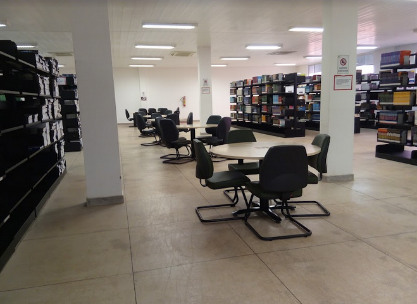 Fonte: Arquivo da Biblioteca campus Macapá.1 enter de espaço 1,52.1.1.1.1 Título da seção quinária1 enter de espaço 1,5Texto texto texto texto texto texto texto texto texto texto texto texto texto texto texto texto texto texto texto texto texto texto texto texto texto texto texto texto texto texto texto texto texto texto texto texto texto texto texto texto texto texto texto texto texto texto texto texto. Texto texto texto texto texto texto texto texto texto texto texto texto texto texto texto texto texto texto texto texto texto texto texto texto texto texto texto texto texto texto texto texto texto texto texto texto texto texto texto texto texto texto texto texto texto texto texto texto.3 TÍTULO DA SEÇÃO PRIMÁRIA1 enter de espaço 1,5A seção primária começa em folha distintaTexto texto texto texto texto texto texto texto texto texto texto texto texto texto texto texto texto texto texto texto texto texto texto texto texto texto texto texto texto texto texto texto texto texto texto texto texto texto texto texto texto texto texto texto texto texto texto texto. Texto texto texto texto texto texto texto texto texto texto texto texto texto texto texto texto texto texto texto texto texto texto texto texto texto texto texto texto texto texto texto texto texto texto texto texto texto texto texto texto texto texto texto texto texto texto texto texto.1 enter de espaço 1,53.1 Título da seção secundária1 enter de espaço 1,5Texto texto texto texto texto texto texto texto texto texto texto texto texto texto texto texto texto texto texto texto texto texto texto texto texto texto texto texto texto texto texto texto texto texto texto texto texto texto texto texto texto texto texto texto texto texto texto texto. Texto texto texto texto texto texto texto texto texto texto texto texto texto texto texto texto texto texto texto texto texto texto texto texto texto texto texto texto texto texto texto texto texto texto texto texto texto texto texto texto texto texto texto texto texto texto texto texto.1 enter de espaço 1,5Tabela 1 - Distribuição de orçamento (bilhões) por entidade vinculada ao MCTIC (2014-2019).Fonte: Dados retirados do Portal de Transparência (CGU, 2020).4 CONSIDERAÇÕES FINAIS1 enter de espaço 1,5Texto texto texto texto texto texto texto texto texto texto texto texto texto texto texto texto texto texto texto texto texto texto texto texto texto texto texto texto texto texto texto texto texto texto texto texto texto texto texto texto texto texto texto texto texto texto texto texto. Texto texto texto texto texto texto texto texto texto texto texto texto texto texto texto texto texto texto texto texto texto texto texto texto texto texto texto texto texto texto texto texto texto texto texto texto texto texto texto texto texto texto texto texto texto texto texto texto.Texto texto texto texto texto texto texto texto texto texto texto texto texto texto texto texto texto texto texto texto texto texto texto texto texto texto texto texto texto texto texto texto texto texto texto texto texto texto texto texto texto texto texto texto texto texto texto texto. Texto texto texto texto texto texto texto texto texto texto texto texto texto texto texto texto texto texto texto texto texto texto texto texto texto texto texto texto texto texto texto texto texto texto texto texto texto texto texto texto texto texto texto texto texto texto texto texto.REFERÊNCIAS1 enter de espaço 1,5ASSOCIAÇÃO BRASILEIRA DE NORMAS TÉCNICAS - ABNT. Informação e documentação: trabalhos acadêmicos: apresentação: NBR 14724/2011. Rio de Janeiro, 2011. 11p.BRASIL. Lei n. 11.892 de 28 de dezembro de 2008. Institui a Rede Federal de Educação Profissional, Científica e Tecnológica, cria os Institutos Federais de Educação, Ciência e Tecnologia e dá outras providências. Disponível em: http://www.planalto.gov.br/ccivil_03/_Ato2007-2010/2008/Lei/L11892.htm. Acesso em: 30 set. 2019.BRASIL. Ministério de Educação. Secretaria de Educação Profissional e Tecnológica. Um novo modelo de Educação Profissional e Tecnológica: concepções e diretrizes. Brasília, DF: MEC, 2010.GLÄNZEL, W.; LETA, J.; THIJS, B. Science in Brazil: part 1: a macro-level comparative study. Scientometrics, Amsterdam, v. 67, n. 1, p. 67-86, 2006.VIEIRA, Ima Célia Guimarães et al. Bertha Becker e a Amazônia. In: Biblio 3W: Revista Bibliográfica de Geografía y Ciencias Sociales. Barcelona, v.19, n.4, 25 dez. 2014.WAGNER, Caroline S.; KIM, Dae Joong. The Price of Big Science: saturation or abundance in Scientific Publishing? Policy and Complex Systems, v.1, n.1, Spring 2014.YIN, Robert K. Estudo de caso: planejamento e métodos. 5.ed. Porto Alegre: Bookman, 2015.APÊNDICE A – QUESTIONÁRIO1 enter de espaço 1,51. Que tipo de conexão você usa para acessar a internet?Linha discada (  ) Conexão rápida (  )Rede governo (  ) Outra (  )2. Onde você acessa a internet?Casa (  ) Trabalho (  ) loja virtual (  )Casa de amigos (  ) Outro: ______ANEXO A — COMPUTADORES EM SALA DE AULA1 enter de espaço 1,5Texto texto texto texto texto texto texto texto texto texto texto texto texto texto texto texto texto texto texto texto texto texto texto texto texto texto texto texto texto texto texto texto texto texto texto texto texto texto texto texto texto texto texto texto texto texto texto texto. Texto texto texto texto texto texto texto texto texto texto texto texto texto texto texto texto texto texto texto texto texto texto texto texto texto texto texto texto texto texto texto texto texto texto texto texto texto texto texto texto texto texto texto texto texto texto texto texto.Texto texto texto texto texto texto texto texto texto texto texto texto texto texto texto texto texto texto texto texto texto texto texto texto texto texto texto texto texto texto texto texto texto texto texto texto texto texto texto texto texto texto texto texto texto texto texto texto. Texto texto texto texto texto texto texto texto texto texto texto texto texto texto texto texto texto texto texto texto texto texto texto texto texto texto texto texto texto texto texto texto texto texto texto texto texto texto texto texto texto texto texto texto texto texto texto texto.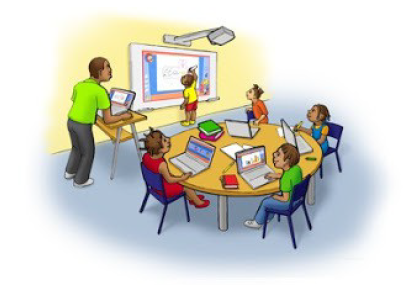 Figura 1 - Título22Figura 2 - Título27Figura 3 - Título32Figura 4 - Título34Figura 5 - Título39Figura 6 - Título43Figura 7 - Título51Figura 8 - Título59Figura 9 - Título63Figura 10 - Título74Figura 11 - Título75Figura 12 - Título79Tabela 1 - Título15Tabela 2 - Título17Tabela 3 - Título22Tabela 4 - Título29Tabela 5 - Título33Tabela 6 - Título43Tabela 7 - Título47Tabela 8 - Título55Tabela 9 - Título58Tabela 10 - Título71Tabela 11 - Título73Tabela 12 - Título801INTRODUÇÃO12SEÇÃO PRIMÁRIA142.1Seção secundária192.1.1Seção terciária272.1.1.1Seção quaternária382.1.1.1.1Seção quinária403SEÇÃO PRIMÁRIA473.1Seção secundária554CONSIDERAÇÕES FINAIS63REFERÊNCIAS70APÊNDICE A – TÍTULO76ANEXO A – TÍTULO78ANEXO B - TÍTULO80Órgão /entidade vinculada2014 (R$12,227)2015 (R$6,601)2016 (R$6,612)2017 (R$8,412)2018 (R$8,748)2019 (R$9,407)Ministério da Ciência, Tecnologia, Inovações e Comunicações13%22%29%41%44%44%Fundo Nacional de Desenvolvimento Científico e Tecnológico4%21%22%18%19%21%Conselho Nacional de Desenvolvimento Científico e Tecnológico22%33%23%18%17%16%Financiadora de Estudos e Projetos48%0%0%0%0%0%Comissão Nacional de Energia Nuclear7%13%14%11%10%10%Agência Nacional de Telecomunicações0%6%7%6%5%5%Outros6%5%5%6%5%4%Total100%100%100%100%100%100%